 GIỚI THIỆU:Quy Nhơn xinh đẹp, yên bình với sự kết hợp hài hòa giữa núi và biển và người dân hiền hòa mến khách. Khám phá thành phố bạn không chỉ thấy cát trắng, nắng vàng, biển xanh... mà còn được tìm hiểu những công trình văn hóa Chăm lâu đời gắn liền với lịch sử hình thành của mảnh đất địa linh, nhân kiệt này. TÓM TẮT CHƯƠNG TRÌNH: CHƯƠNG TRÌNH CHI TIẾT:Sáng/Trưa: Xe và HDV đón khách tại sân bay, nếu khách đến sớm thì đón khách dùng điểm tâm café (chi phí tự túc) sau đó đưa quý khách đi ăn trưa.13h30: Trên đường về thành phố nhận phòng, ghé tham quan:-Chùa Thiên Hưng-Một trong những ngôi chùa đặc biệt và nổi tiếng  tại Bình Định với lối kiến trúc độc đáo và phong cảnh tuyệt vời. Điều đặc biệt không chỉ là về vẻ đẹp kiến trúc tinh tế mà còn  là nơi có Ngọc Xá Lợi sẽ được Phật Tổ độ trì ban phúc.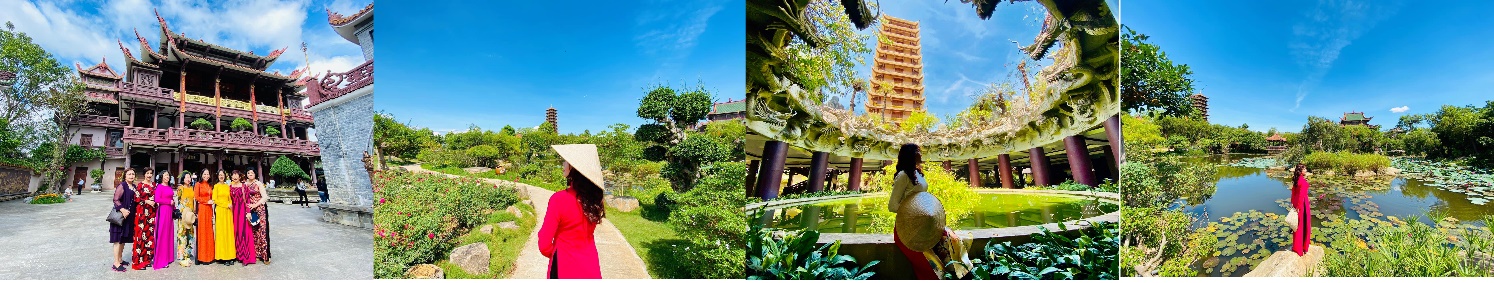 - Di chuyển về khách sạn làm thủ tục nhận phòng, tự do vui chơi tắm biển18h00: Đưa quý khách ăn tối tại nhà hàng. Với những món ẩm thực đặc trưng miền đất võNghỉ đêm tại Quy Nhơn.07h00: Điểm tâm sáng. 8h00: Xe và hướng dẫn viên đón khách tại khách sạn, khởi hành đi đảo Kỳ Co với những cảnh sắc thiên nhiên tuyệt đẹp đang đón chờ.8h30:  Đến  bến thuyền Nhơn Lý, quý khách đi cano để di chuyển qua đảo Kỳ Co, với dải cát vàng ôm lấy biển, bọc thành một hình cung, mềm mại mềm mại như dải lụa uốn lượn, ôm trọn lấy làn nước trong xanh tận đáy. Tận hưởng những giây phút thư giãn giữa mênh mông sóng nước.09h30: Đến nơi, Quý khách hòa mình vào thiên nhiên, một bên là biển nước màu xanh lam trong vắt, một bên là núi đá cao sừng sững. Khám phá bãi cát dài mịn, khung cảnh hoang sơ đầy quyến rũ, đặc biệt được chấm phá bằng những công trình đặc sắc như Cầu Yến, Cầu Trái Tim, Kỳ Co Resort,… và những hang đá, suối nước đẹp đến bất ngờ. Quý khách có thể mua thêm dịch vụ Đi bộ dưới đáy biển, Motor nước, Jetsky,… (chi phí tự túc)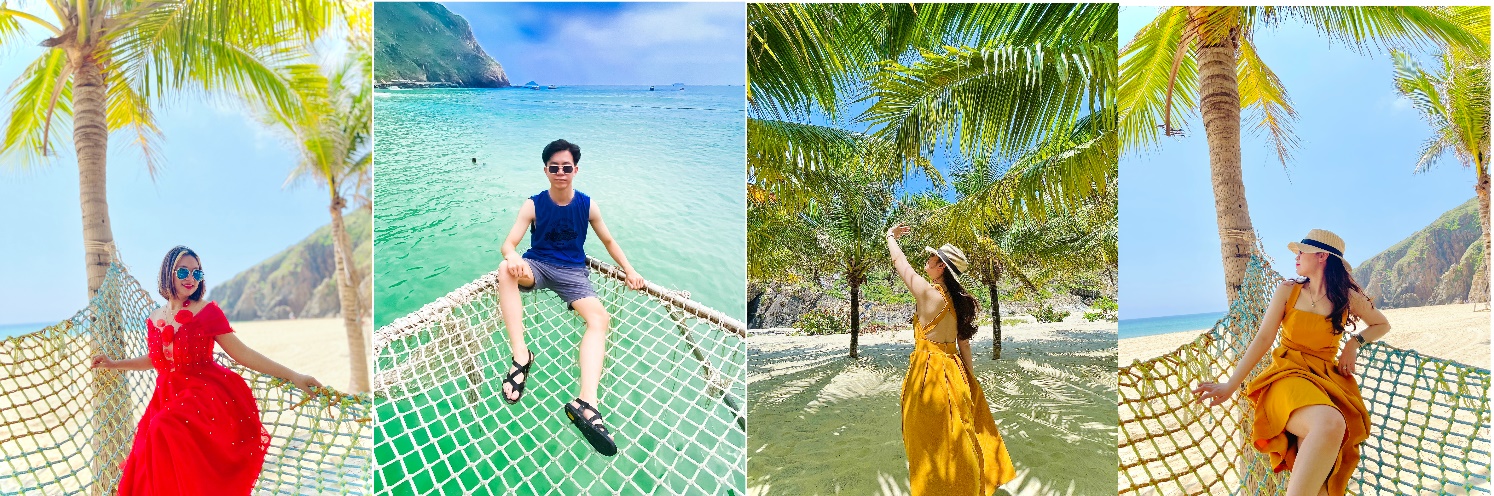 10h30: Cano đưa Quý khách ra Bãi Dứa lặn ngắm san hô, khu vực này có nhiều rặng san hô đa dạng, nhiều màu sắc, chủng loại, ngoài ra, thi thoảng còn có các loại Cầu gai, sao biển, nhiều loại cá đầy màu sắc.  11h30: Quý khách trở lại bến thuyền tắm nước ngọt và thưởng thức bữa trưa với các món hải sản tươi sống. Quý khách nghỉ trưa ngắn tại nhà hàng13h30: Quý khách tham quan Eo Gió một bãi biển hoang sơ dưới sự bào mòn của nước và gió, tạo nên một eo biển tuyệt đẹp, quanh năm lộng gió.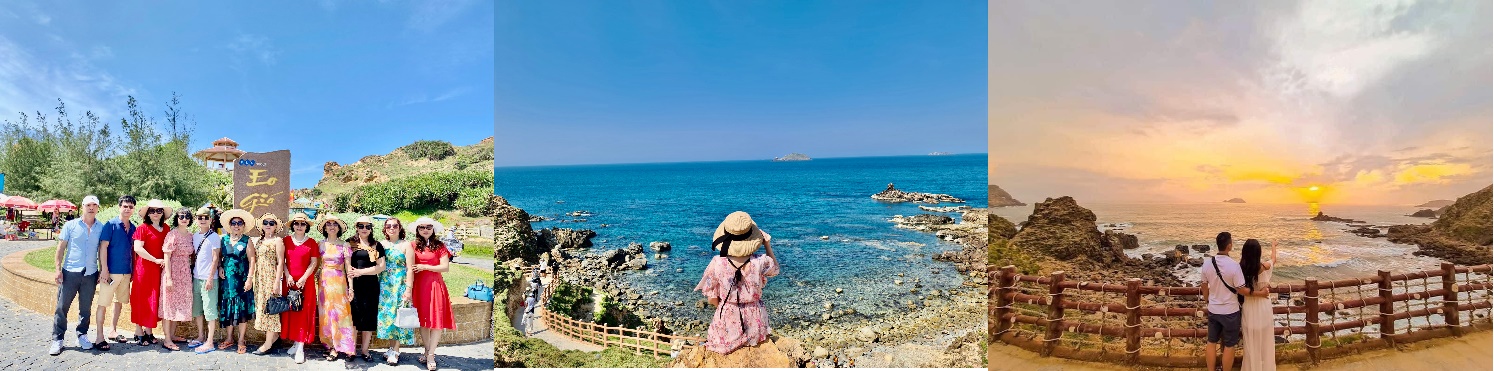 14h30: Tiếp tục ghé thăm Tịnh xá Ngọc Hòa – một địa điểm lý tưởng để tĩnh tâm và thiền định – với kiến trúc nổi bật là tượng đôi Phật Bà Quan Âm cao nhất Việt Nam, gồm hai tượng phật Bà Quan Thế Âm, tượng hướng về phía Nam (Cổng chính Tịnh Xá) còn được gọi là Quan Thế Âm Kiết Tường phù trợ cho rừng vàng.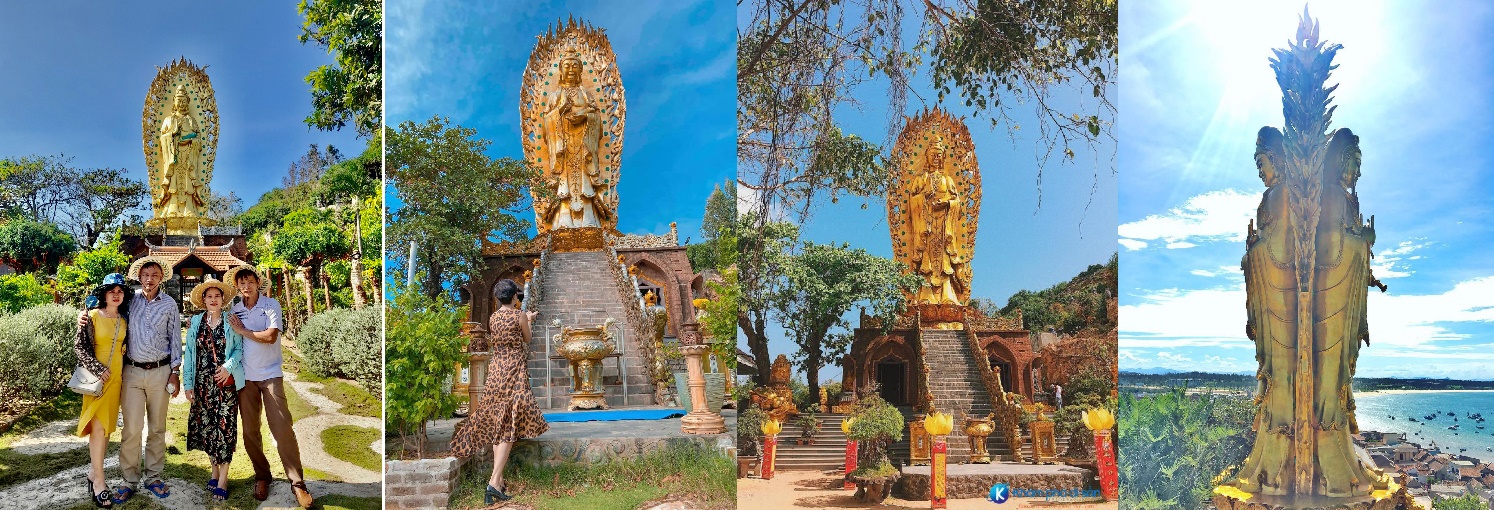 Còn bức tượng còn lại là Quan Thế Âm Nam Hải hướng ra biển được người dân xem là phù trợ cho biển bạc. 15h00: Quý khách khởi hành về lại điểm đón ban đầu tại Quy Nhơn. Trên đường về quý khách sẽ ghé Đồi Cát phương Mai checkin.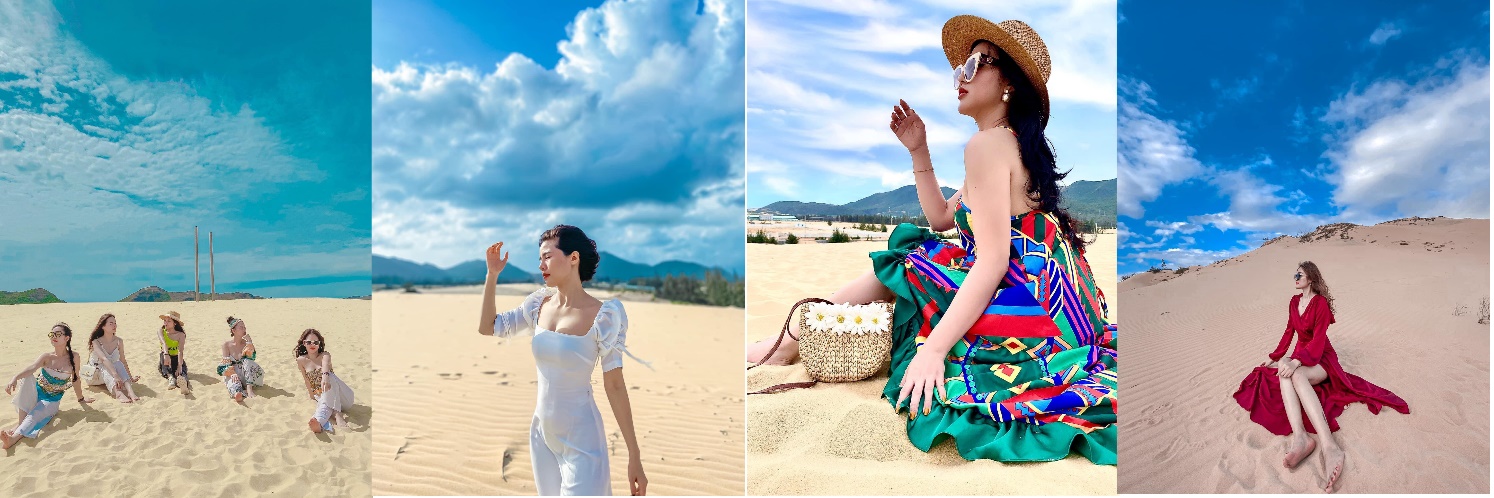 18h00: Ăn tối tại nhà hàng. Đoàn tự do tham quan phố ẩm thực Ngô Văn Sở hoặc đi xe ngựa vòng quanh thành phố (chi phí tự túc).Nghỉ đêm tại Quy Nhơn.Sáng: Đoàn dùng bữa sáng tại khách sạn, làm thủ tục trả phòng.Sau đó xe và HDV đón quý khách tiếp tục chuyến tham quan:* Khu du lịch Ghềnh Ráng, Quý khách được dạo bước trên dốc Mộng Cầm, đồi Thi Nhân, bãi tắm Hoàng Hậu, Tiên Sa, và sống lại với những vần thơ Hàn Mặc Tử cùng tài nghệ của bút lửa Dzũ Kha.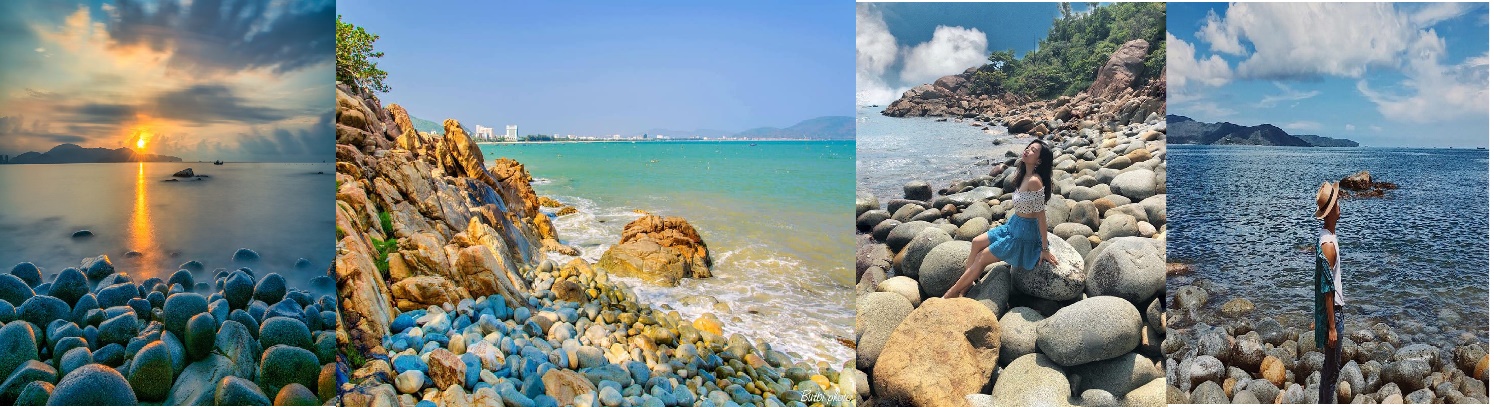 *Làng Phong Quy Hòa, nơi cuộc sống của con người bình yên, thong dong đến lạ bên dưới dàn hoa giấy rực rỡ, đây cũng là nơi Hàn Mặc Tử sinh sống trong thời gian cuối đời.*Tháp Đôi, là cụm 02 ngọn tháp Chăm được xây duyên dáng bên cạnh nhau nằm giữa lòng thành phố.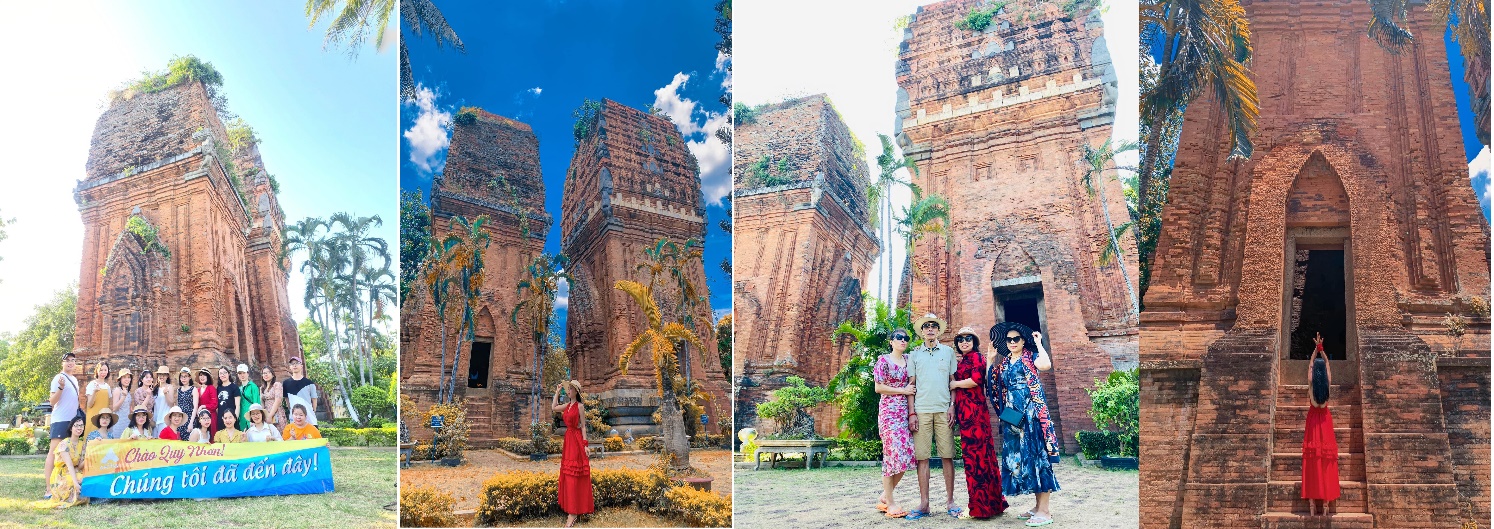 *Quảng Trường Quy Nhơn, nơi tượng đài Nguyễn Sinh Sắc – Nguyễn Tất Thành uy nghi tượng trưng cho tình cha con hòa quyện với tình yêu nước.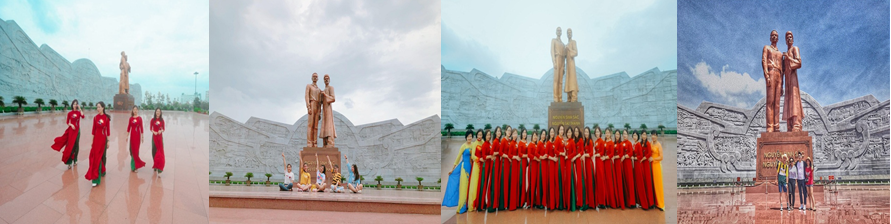 Sau đó xe đưa quý khách đi ăn trưa, và mua sắm đặc sản Bình Định như:Bánh ít lá gai, Nem Chợ Huyện, Bánh tráng nước dừa, Các món hải sản khô….Đoàn dùng bữa bữa trưa tại nhà hàngXe và HDV tiễn quý khách ra sân bay, chào tạm biệt và hẹn gặp lại!GIÁ TOUR BAO GỒM:Vận chuyển  : Xe chất lượng tốt phục vụ suốt lịch trình tham quan.Ăn uống :   Ăn sáng 02 bữa tại khách sạn+ 05 bữa chính Thực đơn 130.000 đồng/suất. Suất ăn biển đảo 150.000vnđ/suất.Nước Uống + Khăn lạnh: Nước suối  0,5l /ngày/người, khăn lạnh 02 cái/người/ngày Khách sạn :   3 sao, ngủ 02 khách/ phòng, trường hợp lẻ nam, lẻ nữ ngủ 03 khách/ phòng(khách sạn dự kiến: flora, Anh Thảo…)Tham quan  :  -  Vé tham quan, vào cửa 01 lần: Tháp Đôi, Eo Gió, Ghềnh Ráng – Tiên sa-  Cano siêu tốc tham quan đảo Kỳ Co.-  Vé vào Bãi Kỳ Co.- Dịch vụ tắm  nước ngọt.- Dụng cụ lặn ngắm san hô : Áo phao, kính lặn.- Phí du lịch an ninh biển đảo.Hướng dẫn viên  :   Chuyên nghiệp, nhiệt tình phục vụ suốt tuyến.Bảo hiểm     :    Bảo hiểm du lịch mức tối đa (40.000.000 VND/trường hợp)KHÔNG BAO GỒM:Vé máy bay.Chi phí cá nhân ngoài chương trình.	Nước uống dùng riêng trong bữa ăn và các chi phí khác10% VATQUY ĐỊNH VỀ TRẺ EMEm bé từ 0 - 4 tuổi: Miễn phí vé tour Trẻ em từ 5 đến 9 tuổi: Tính 70% giá tour Trẻ em từ 10 tuổi trở lên: Tính bằng người lớn.Lưu ý: Đối với trẻ em từ 2 – 4 tuổi cao hơn 1m thì bố mẹ tự mua vé vào cổng những khu du lịch có đo chiều cao.QUY ĐỊNH HỦY TOURNếu quý khách hủy tour sau khi làm hợp đồng, chịu phí: 10%.Nếu quý khách hủy tour trước ngày khởi hành 07 - 03 ngày, chịu phí:  50%Nếu quý khách hủy tour sau 03 ngày trước 24 tiếng khởi hành, chịu phí: 75%Nếu quý khách hủy tour trong vòng 24 tiếng khởi hành, chịu phí: 100%Lưu ý: Số ngày hủy không áp dụng các ngày cuối tuần, thứ 7 - chủ nhật và các ngày lễ tếtLƯU Ý:Người lớn phải mang theo CMND để làm thủ tục nhận phòng khách sạn.Trẻ em phải mang theo bản sao giấy khai sinh.Không áp dụng các ngày lễ, tếtTrường hợp thời tiết không thuận lợi, Quý khách di chuyển qua đảo bằng xe trung chuyển và không lặn ngắm san hô.Giá tạm tính có thể thay đổi khi chi phí đầu vào như xăng dầu, giá vé tham quan, thực phẩm... thay đổi và sẽ được báo trước với đối tác.Tùy thuộc vào đường bay và giờ bay của khách, thứ tự các điểm tham quan trong chương trình có thể thay đổi cho phù hợp. Tuy nhiên vẫn đảm bảo các tuyến điểm cho quý khách.   Có thể thiết kế theo yêu cầu riêng Lịch trình:QUY NHƠN Thời gian :3 ngày 2 đêmCode (Mã) Chương trình:RBC01Ngày khởi hành dự kiến:Hàng ngày Ngày 1ĐÓN KHÁCH- CHÙA THIÊN HƯNG- NHẬN PHÒNG(Ăn trưa, tối)Ngày 1 KÌ CO –LẶN NGẮM SAN HÔ – EO GIÓ- TỊNH XÁ NGỌC HÒA(Ăn sáng, trưa, tối)Ngày 3QUY NHƠN  – GHỀNH RÁNG TIÊN SA –  THÁP ĐÔI- TIỄN KHÁCH  (Ăn sáng/trưa)ngày 01ĐÓN KHÁCH - chùa thiên hưng (Ăn Trưa/TỐI)ngày 02kỳ co- LẶN NGẮM SAN HÔ- eo gió (Ăn sáng, trưa, tối)ngày 03CITY TOUR- TIỄN KHÁCH (Ăn Trưa)